Файл с текстом материалов выступлений в формате *.doc, оформленным строго в соответствии с приведенными требованиями, направляется на электронный адрес stud.vesna@ibm.bmstu.ru. Просим Вас назвать файл фамилией первого автора в русскоязычном написании, например, Иванов.doc.Публикации, полученные после срока сдачи, а также оформленные с нарушением настоящих требований, в том числе, с небрежными рисунками и неправильно оформленными формулами, приниматься к публикации не будут.ТРЕБОВАНИЯ К ОФОРМЛЕНИЮ МАТЕРИАЛОВ ВЫСТУПЛЕНИЯДля публикации необходимо предоставить компьютерный вариант материалов (набранный в Microsoft Word). Объем представляемых материалов выступления: 0,1 – 0,3 печатных листа (2 – 6 страниц).Материал размещается на странице формата А4 (210 x 297 мм), все поля по 20 мм. Весь текст набирается шрифтом Times New Roman размером 12 пт. Абзацный отступ 1,25 см. Интервал – 1,5 пт. Дополнительный интервал между абзацами – 0 пт. Между абзацами не следует ставить пустые строки. Переносы не допускаются. Выравнивание границ текста – по ширине. Все сокращения (в том числе аббревиатуры) в тексте должны быть расшифрованы. Используемые в статьях термины, единицы измерения и условные обозначения должны быть общепринятыми. Убедительно просим проверять текст на наличие орфографических и синтаксических ошибок, а файлы на наличие вирусов.В тексте статьи допускается выделение слов или фраз полужирным или курсивным начертанием. Подчеркивание не допускается.Латинские обозначения, кроме устойчивых форм, наименований типа max, min, cos, sin, tg, log, exp, det и т.д. набираются курсивом. Русские, греческие обозначения и цифры всегда набираются прямым шрифтом. Рисунки должны быть выполнены аккуратно в любом формате, импортируемом Microsoft Word, их размеры не должны превышать размер текстового поля. Если рисунок состоит из нескольких объектов, все они должны быть объединены в один объект. Все рисунки должны быть пронумерованы и подписаны, как указано в примере. Подписи к рисункам рекомендуется выполнять шрифтом Times New Roman, 12 пт. Чтобы при публикации материалов конференции не происходило нарушения верстки, настоятельно рекомендуется рисунок и подрисуночную надпись оформлять в виде таблицы, где одна ячейка - это сам рисунок, а вторая  -  подпись к нему.Если в тексте присутствуют таблицы, они также должны быть пронумерованы и подписаны, слово таблица и ее номер выделяются курсивом. Название таблицы помещают на следующей строке по центру. При переносе таблицы на следующую страницу головка не повторяется. В этом случае пронумеровывают графы и повторяют их нумерацию на следующей странице, а вместо тематического заголовка пишут "Продолжение табл. 1.2". Если таблица продолжается на трех и более страницах, на последней странице пишут "Окончание табл. 1.2".Список литературы следует оформлять в соответствии с требованиями, представленными на http://technomag.bmstu.ru/data/2014/04/14/1235010382/literat.pdf .ПРИМЕР ОФОРМЛЕНИЯ МАТЕРИАЛОВ УДК 656.02Фамилия И.О., студент, e-mail(Страна, город, ВУЗ, кафедра)Научный руководитель: Фамилия И.О., степень, звание, e-mail(Страна, город, ВУЗ, кафедра)НАЗВАНИЕ МАТЕРИАЛААннотация: краткая характеристика статьи. Аннотация показывает отличительные особенности и достоинства издаваемого произведения, помогает ориентироваться в их выборе. Размер аннотации – не более 5-6 строк (не более 500 знаков с пробелами).Ключевые слова: слово (перевод на английский язык), слово (перевод на английский язык, слово (перевод на английский язык).	В работе установка использует метод управляемой токовой нагрузки, основанный на анализе временной зависимости напряжения на полупроводниковом приборе со структурой металл-диэлектрик-полупроводник (МДП-приборе) при подаче на него токового воздействия. Данный метод позволяет производить контроль дефектности изоляции и дефектности зарядовой стабильности без перекоммутации образца. Установка создания инжекционных режимов в МДП-приборах позволит получать, следующие зависимости:– вольт-амперные характеристики в линейных, в полулогарифмичечких координатах и координатах Фаулера-Нордгейма;– гистограммы распределения МДП-структур по напряжению микропробоя;– гистограммы распределения МДП-структур по заряду, инжектированному до пробоя;– зависимости изменения напряжения на МДП-структуре от инжектированного заряда;– зависимости заряда, захваченного в диэлектрике, от инжектированного заряда.Структурная схема установки показана на рис. 1.Установка может работать в режиме инжекционной модификации.В состав установки входят: Устройство инжекции заряда (УИЗ); контактирующее устройство; ПЭВМ со специализированным программным обеспечением. Характеристики составных элементов установки приведены в таблицах 1-2.Таблица 1Название таблицы 1Таблица 2Название таблицы 2Список литературыБаранов С.И. Синтез микропрограммных автоматов (граф-схема и автоматы). Л.: Энергия, Ленингр. отд-ие, 1979. 232 с. Двоичный сумматор: А.с.2000498 РФ / Ю.К.Корнеев, С.В. Пискунов, С.Н. Сергеев. Заявл.18.12.00; опубл.20.03.99.Бюлл.№3. Зернов А.Н. Планирование развития социального облика региона // Проблемы концентрации общественного производства в развитии производительных сил Нечерноземной зоны: Тез. докл. Всерос. конф. Саранск, 1977. С. 259-298. 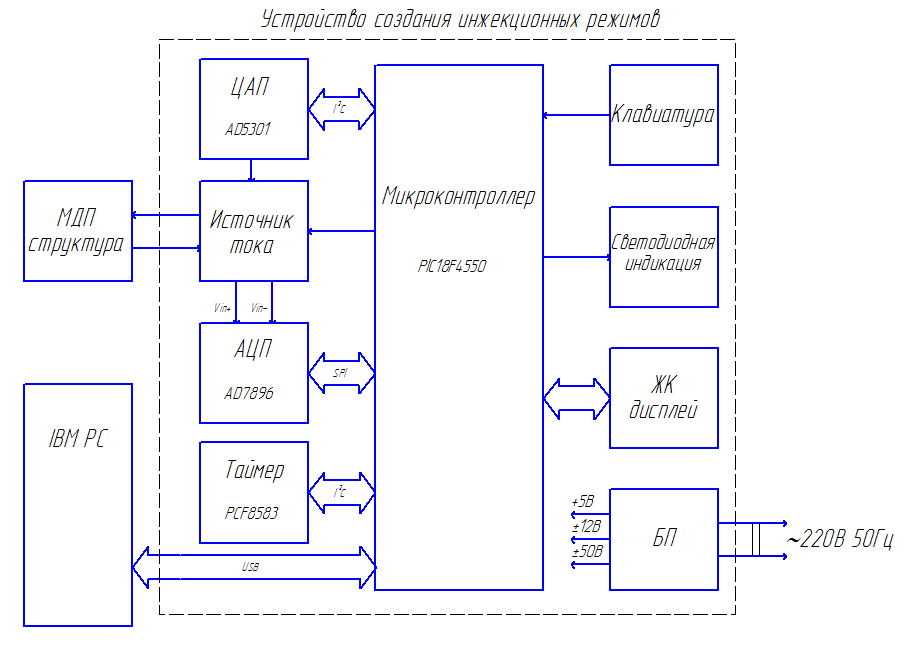 Рис. 1. Структурная схема установки создания инжекционных режимов в МДП-приборах с наноразмерными диэлектрическими плёнкамиНазвание элементаХарактеристикаНазначение элементаНазвание элементаХарактеристикаНазначение элемента